                    Aktiv in den SommerferienUnter dem Motto „Spiel, Sport und Spaß“ erlebten die Schülerinnen und Schüler der Grundschule Treis drei aktive und spannende Sommerferienwochen im Rahmen des schulischen Ganztags (PfN). Neben abwechslungsreichen Spiel-, Sport- und Spaßaktivitäten rund um das Schul- und Betreuungsgelände, boten sich den Kindern zahlreiche Möglichkeiten, unter professioneller Betreuung und Anweisung, in verschiedene Sportarten reinzuschnuppern. Auf dem heimischen Schulhof erwarteten die Kinder attraktive Spieleparcours mit z.B. Tischtennis oder Wasserspielen an und in der Lumda sowie ein Vormittag ringsum Fortbewegungsmittel auf Rädern (Fahrrad, Roller, Inliner, etc.). Das erste Highlight ließ nicht lange auf sich warten. Unter der Leitung von Hartmut und Timo erlebten die Betreuungskinder einen herausragend organisierten Tag auf dem Treiser Sportplatz. Auf dem Tagesprogramm standen viele Spiel- und Spaßstationen rings um das runde Leder. Zum krönenden Abschluss hatten die Kinder die Möglichkeit ihr Fußballsportabzeichen abzulegen. Neben strahlenden Kindergesichtern und Beifall als Lohn, bedankten sich die Schüler bei den beiden, wie für den Fußball angemessen, mit Bratwurst und Brötchen. Das zweite Highlight folgte nur wenige Tage später. Nach einer ausgiebigen Morgenwanderung zur Staufenberger Stadthalle, stand ein Tag ganz im Sinne des Handballs auf dem Programm. Die HSG Lumdatal, unter der Leitung von Anna Fuhr, ermöglichte den Schülerinnen und Schülern kindgerecht in sämtliche Facetten des Handballsports herein zu schnuppern. Neben Teamspielen und Handballparcours stand auch bei der zweiten beliebten Ballsportart der Spaß am Spiel im Vordergrund. Da die Ferienzeit immer die Gelegenheit von längerem Zusammensein mit sich bringt, darf natürlich ein erlebnisreicher Tagesausflug in andere Regionen nicht fehlen. Um den Schülerinnen und Schüler einen besonders schönen Ausflug zu ermöglichen, startete der Tag, nach einem stärkenden Frühstück, mit einer aufregenden Busfahrt. Anlaufstelle Nummer 1 war der Kleintierpark in Fernwald. Einen unvergesslichen Eindruck hinterließen hierbei die vier frisch geborenen Babyziegen. Getreu dem Motto der diesjährigen Ferienbetreuung hatten die Kinder anschließend ausgiebig Zeit überschüssige Energie abzubauen. Abenteuer pur erwartete die Kinder auch bei der zweiten Anlaufstelle, dem Bürgerpark in Lich. Besonderen Spaß bot hier die Wasser- und Matschstation. Selbstverständlich durfte nach so einem langen, erlebnis- und ereignisreichen Tag ein leckeres Eis als krönender Abschluss nicht fehlen. Zum Abschluss der Ferienbetreuungswochen folgten nochmals zwei ganz spezielle Sportangebote. Einen besonders großen Spaßfaktor brachte des Zumba-Tanzen, unter der Leitung von Anna vom TVT, mit sich. Groß und Klein schwangen nach Annas Vorbild ihre Arme und Beine. Der sportliche Abschluss der Ferienbetreuung fand im Aktivpark in Mainzlar statt. Neben zahlreichen Sport- und Spielgeräten, bot sich den Kindern ein Schnuppervormittag, unter der Leitung von Betina vom TVT, in die beliebte Sportart Volleyball an. Besonders hierbei war der sandige Untergrund auf dem gespielt wurde. Dies spiegelte sich umgehend in einer lockeren, spaßigen Atmosphäre beim Durchführen der Übungen wider. Das Schülerbetreuungsteam möchte sich auf diesem Wege, auch im Namen der Kinder, nochmals ausdrücklich und ganz herzlich bei allen Beteiligten für die erlebnisreichen und erinnerungswürdigen drei Ferienwochen bedanken. Neben den bereits erwähnten sportlichen Übungsleitern gebührt auch den Eltern für Fahrdienste, etc. ein herzliches Dankeschön. Am Ende stehen drei unvergessliche Ferienwochen für die Schülerinnen und Schüler der Grundschule Treis zu Buche, die in diesem Rahmen ohne die Unterstützung aller Beteiligten nicht möglich gewesen wären.                                                                                         Das Betreuungsteam rund um Sabine Kamusella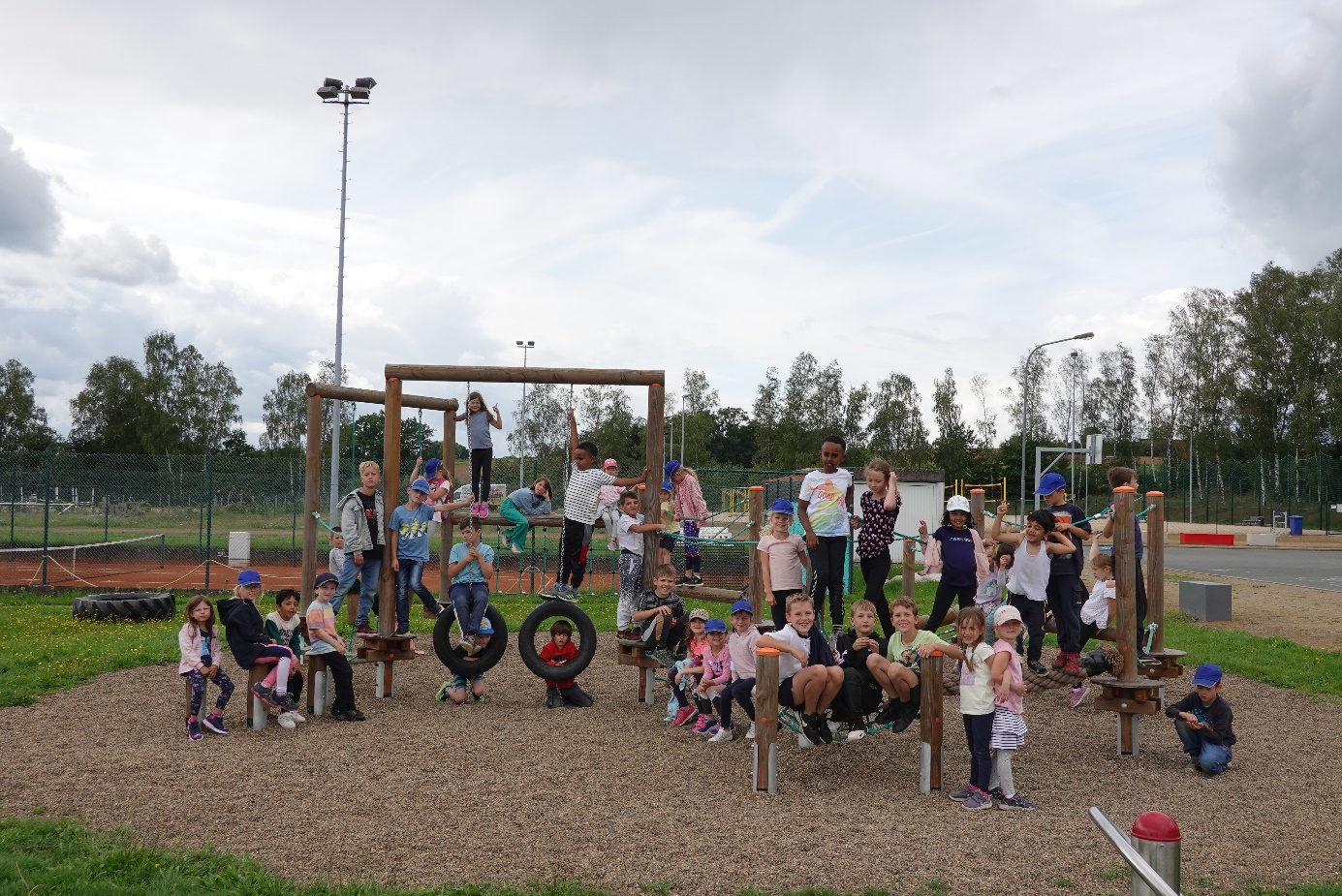 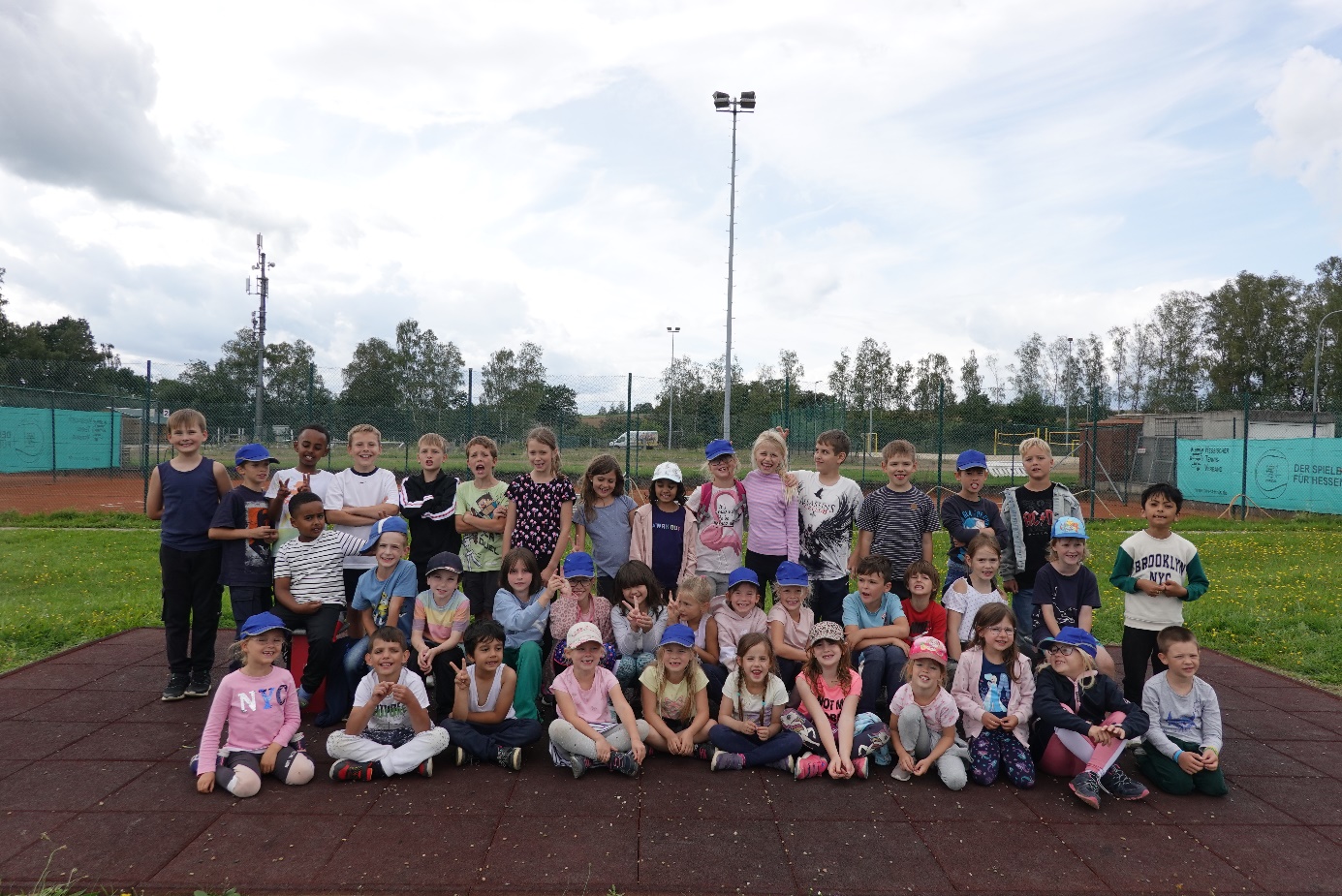 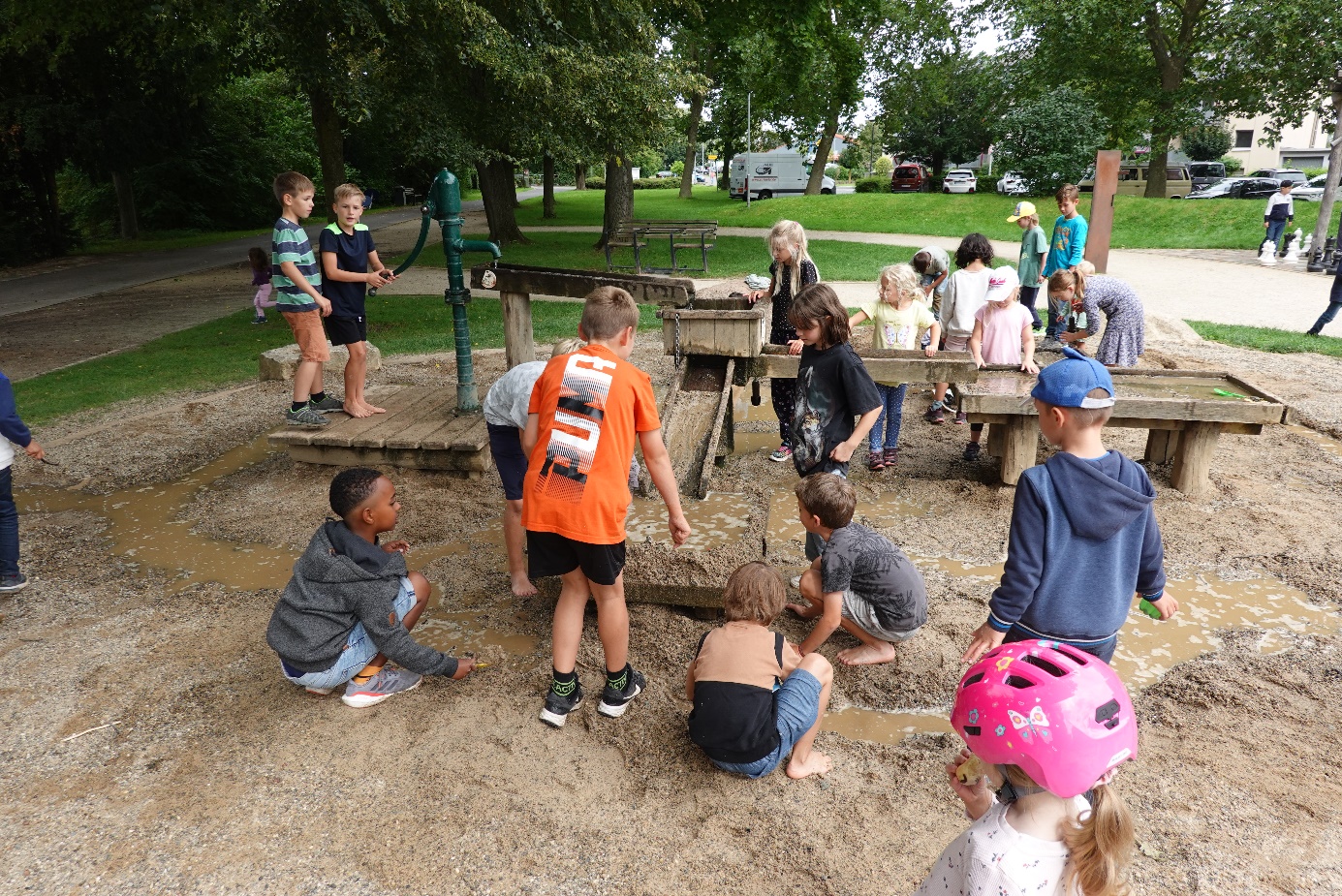 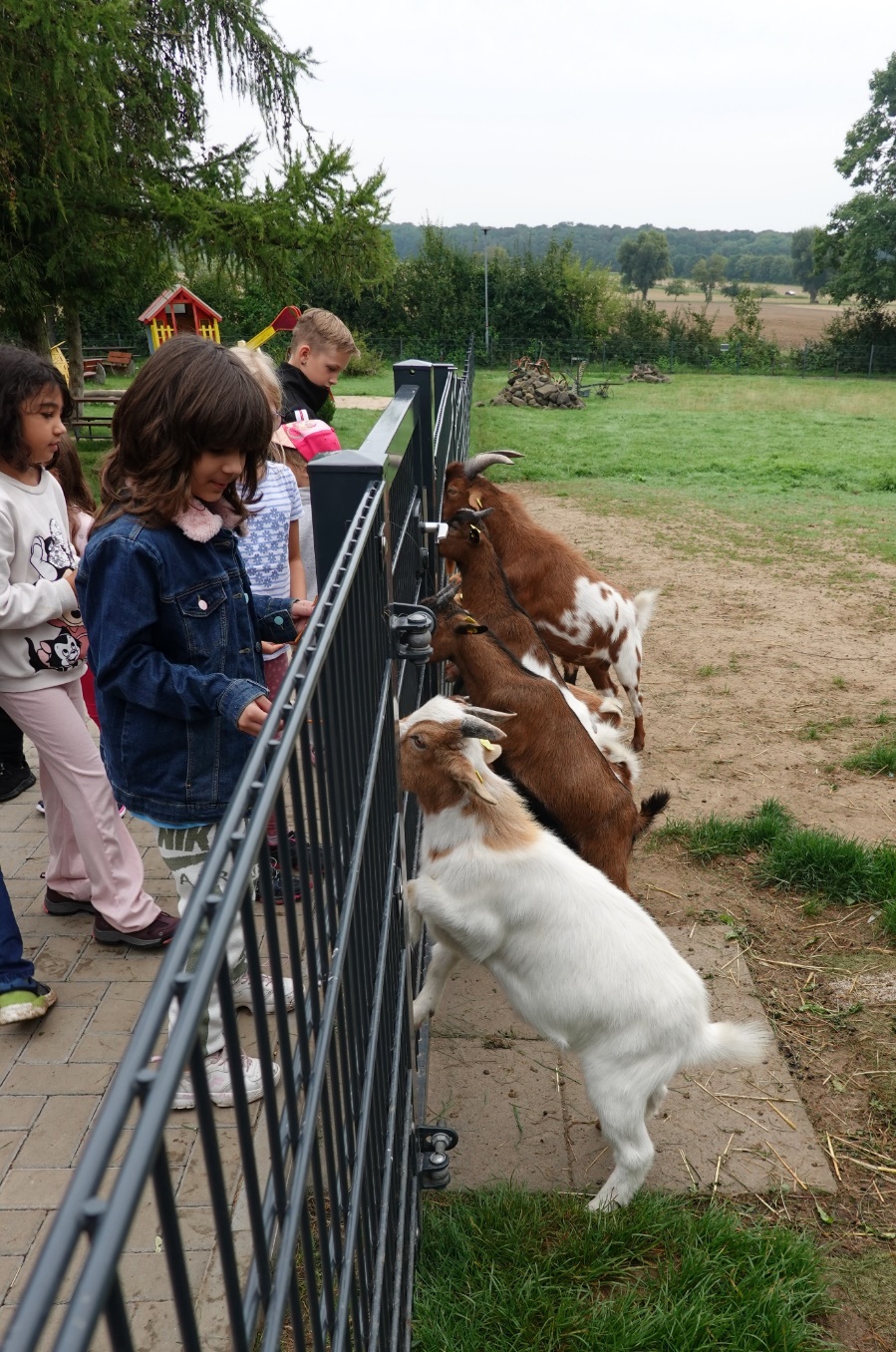 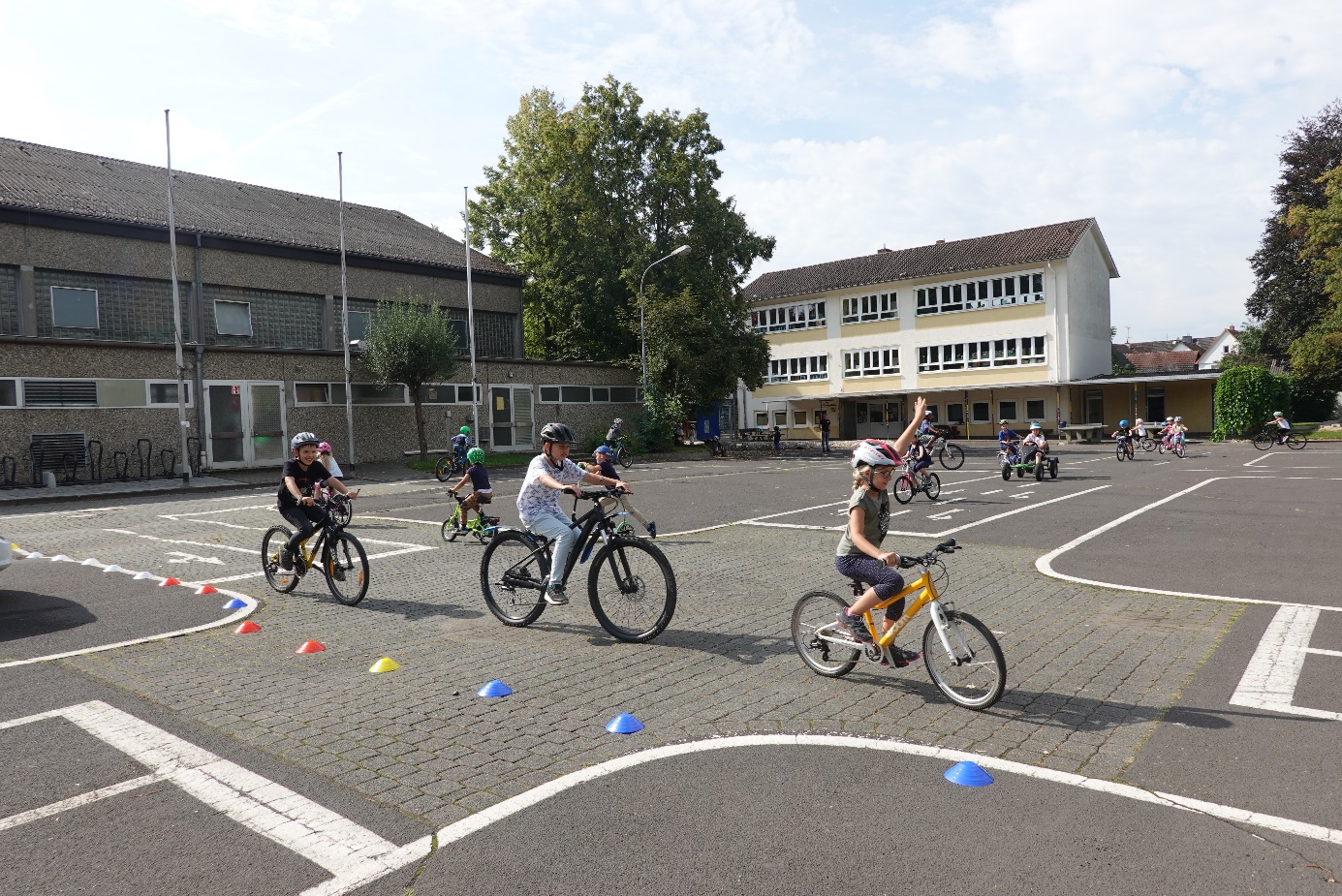 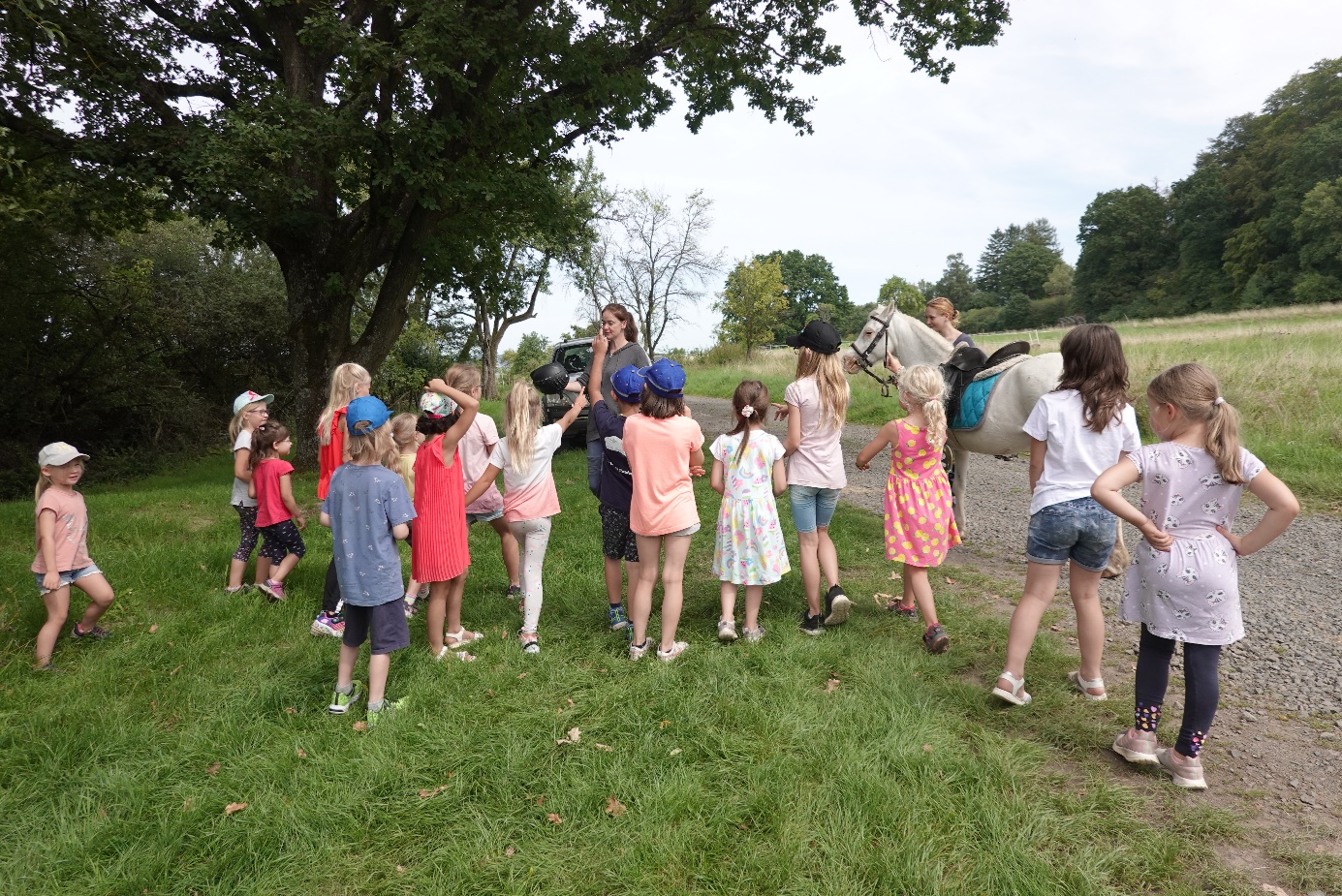 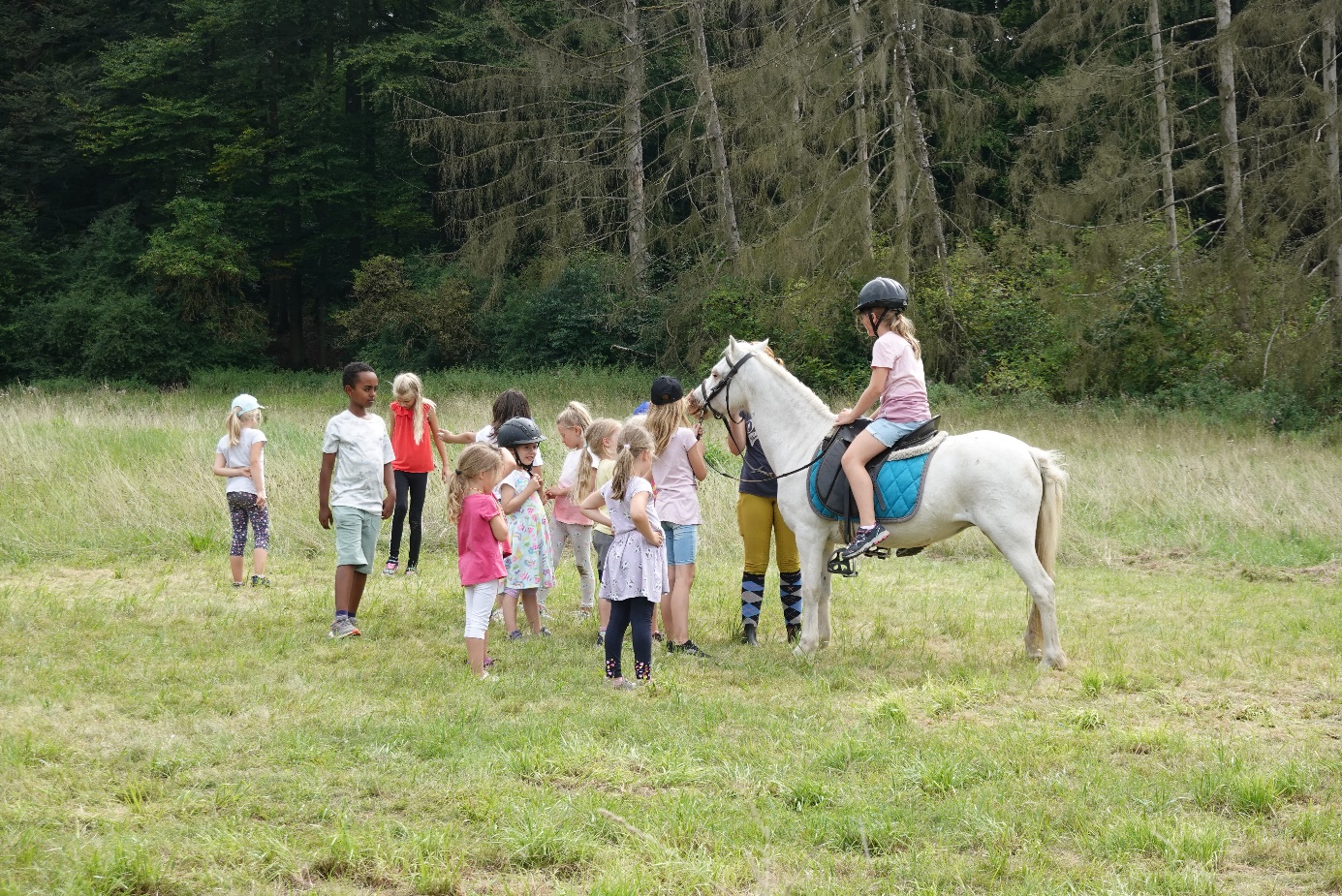 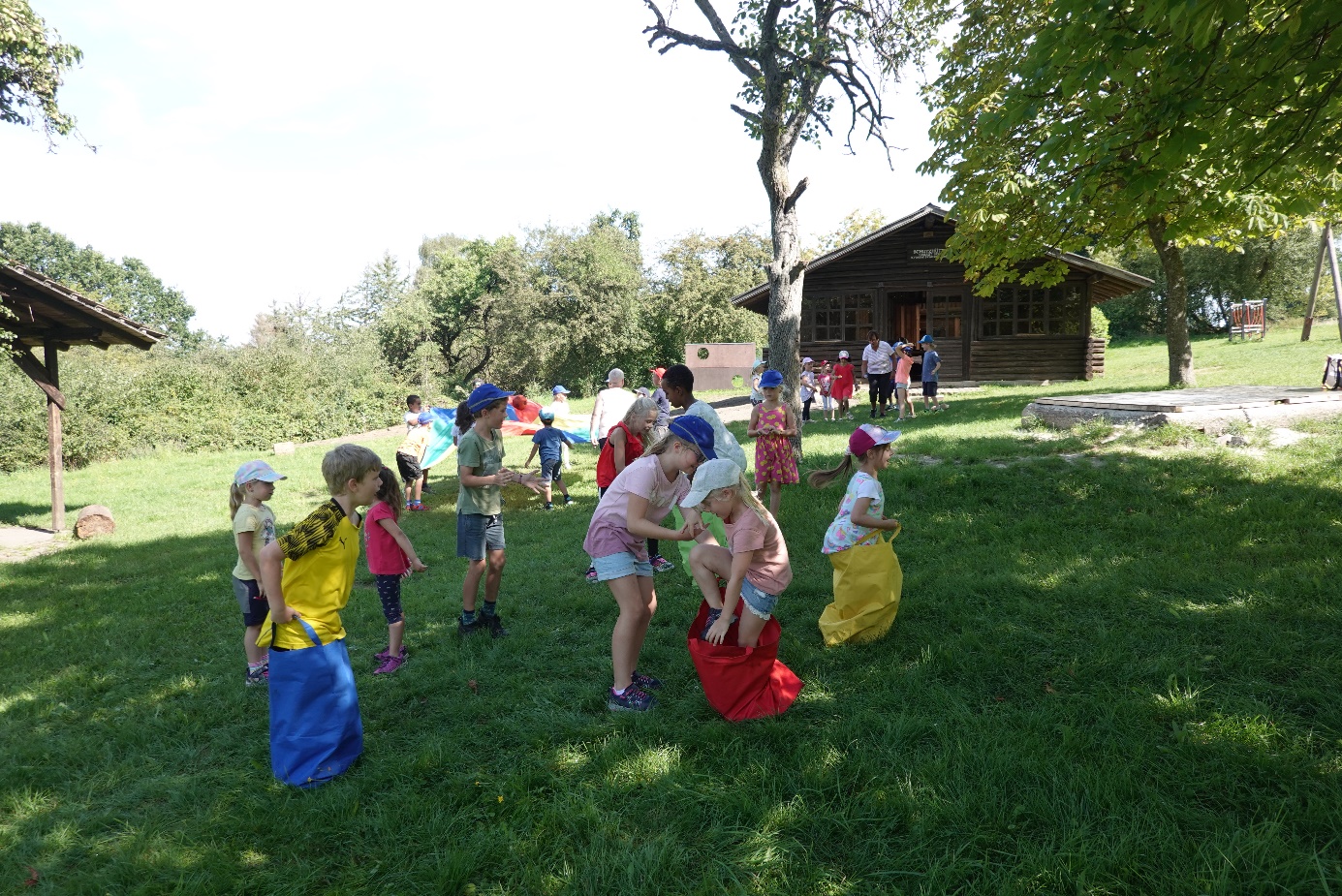 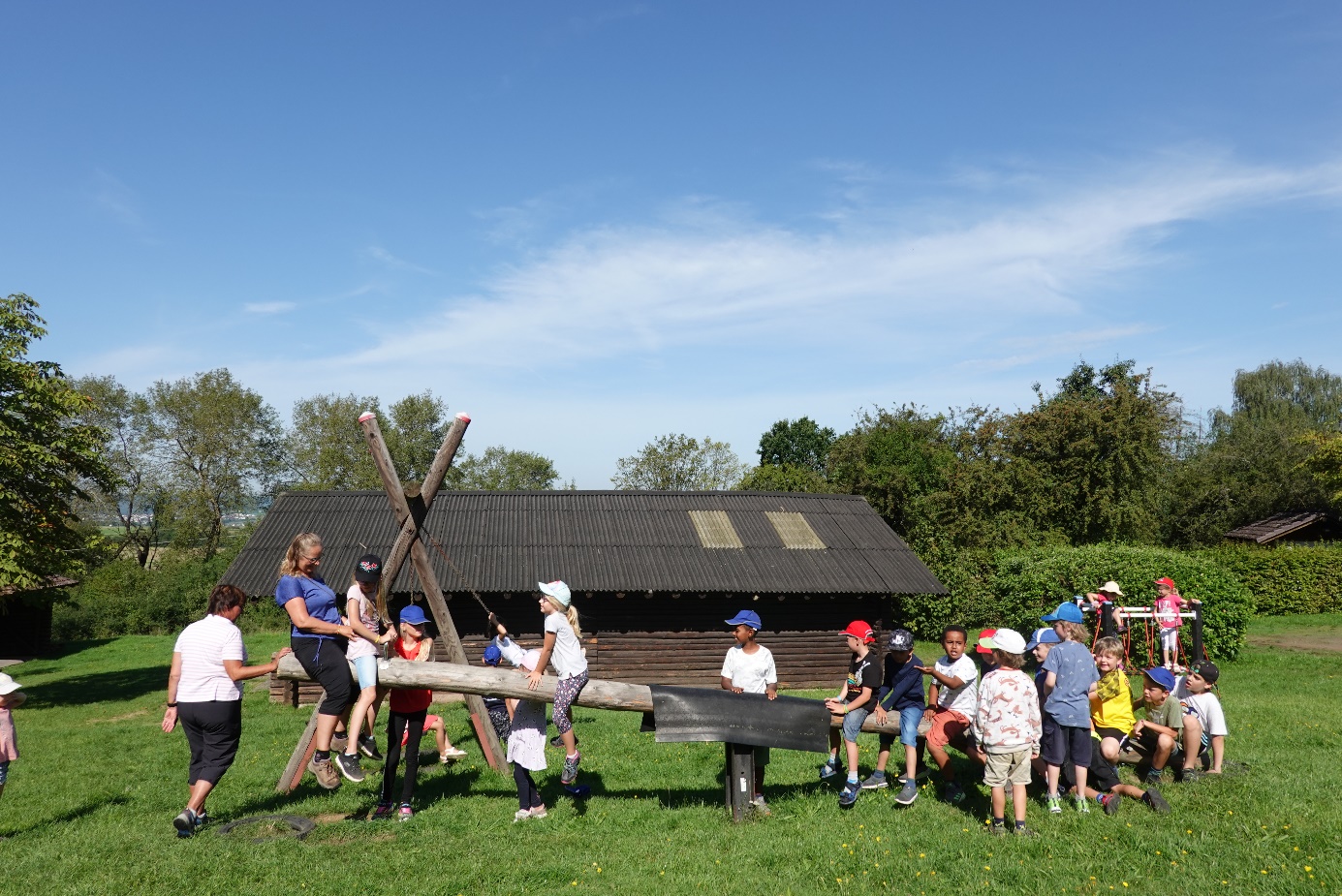 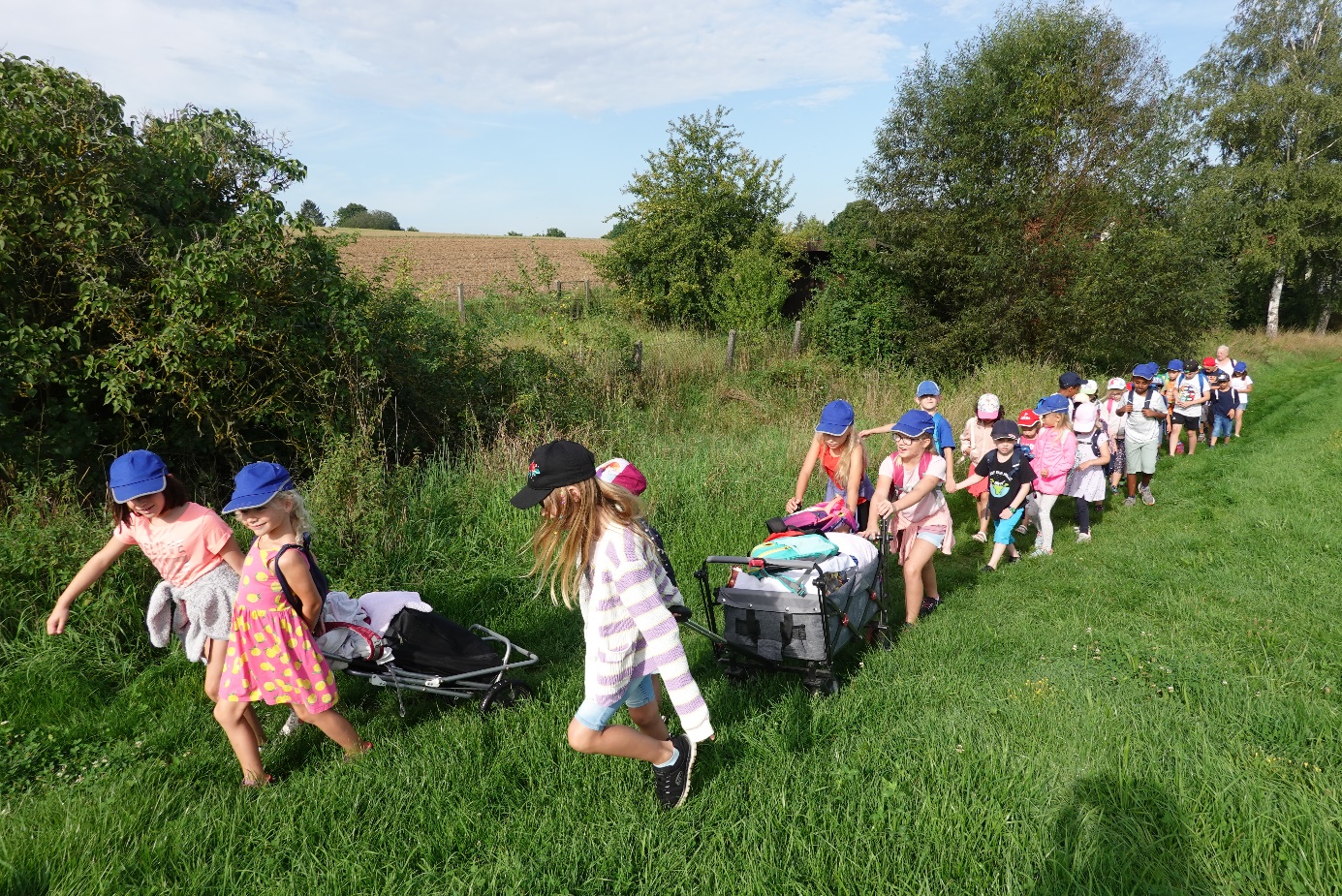 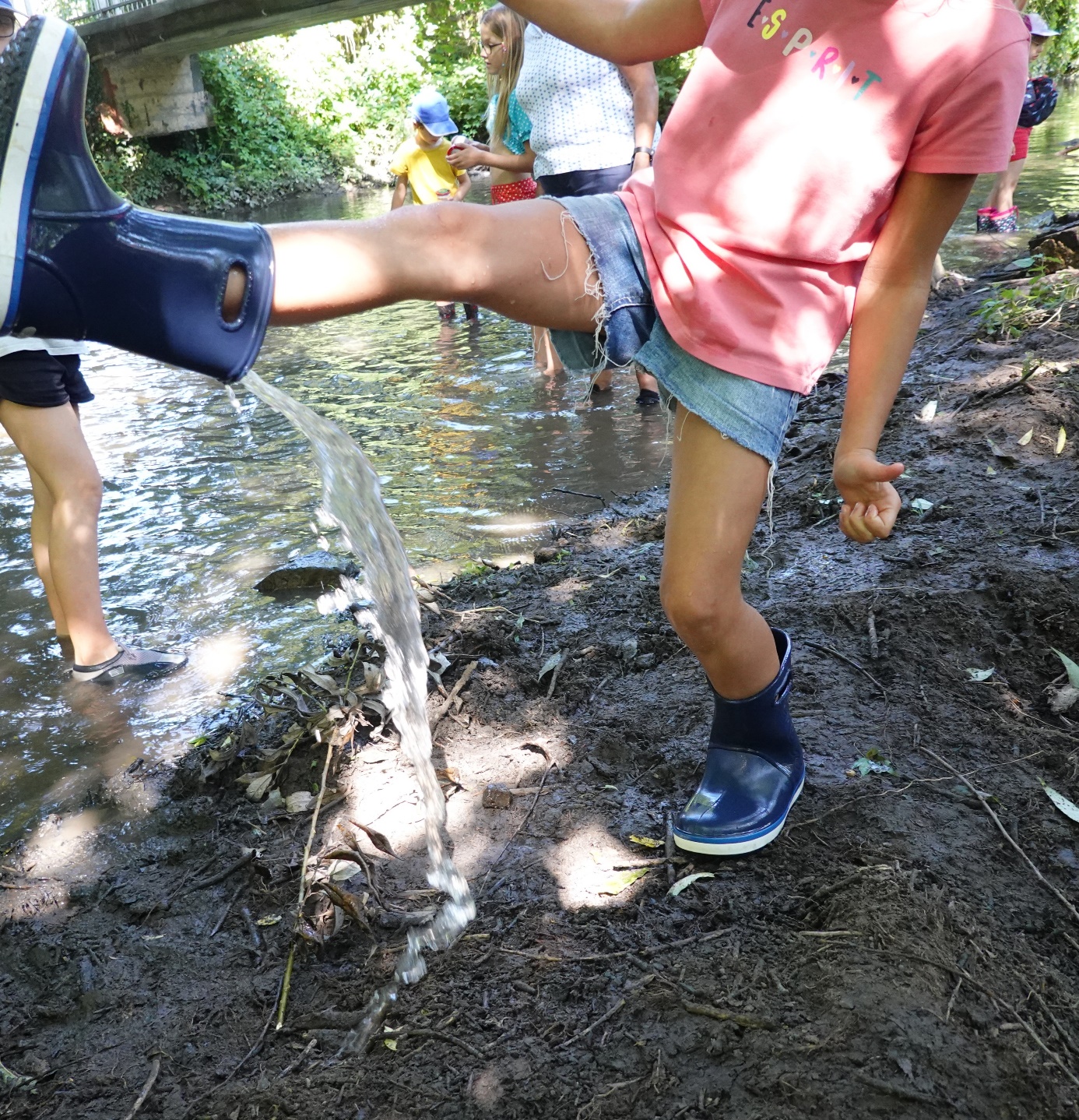 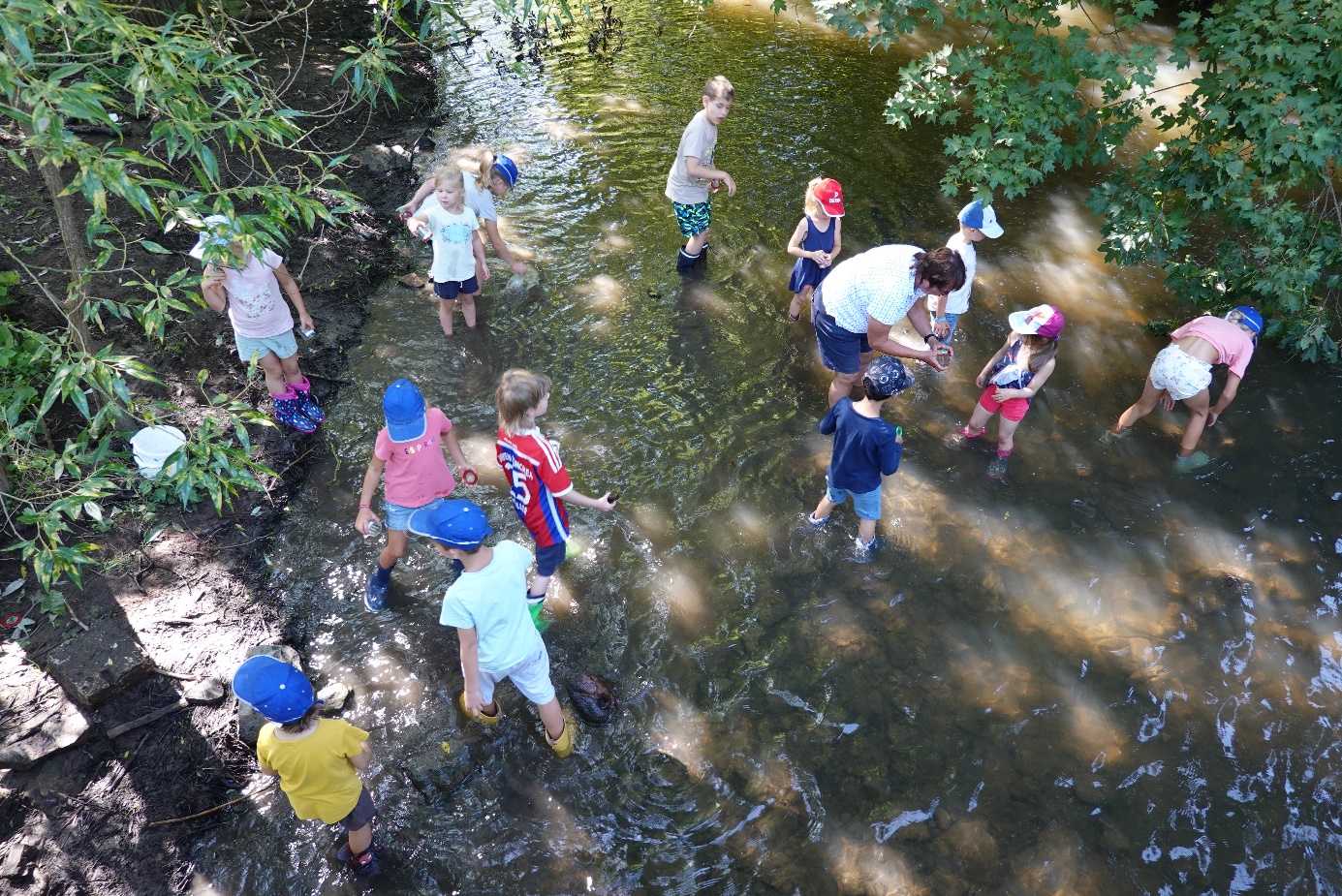 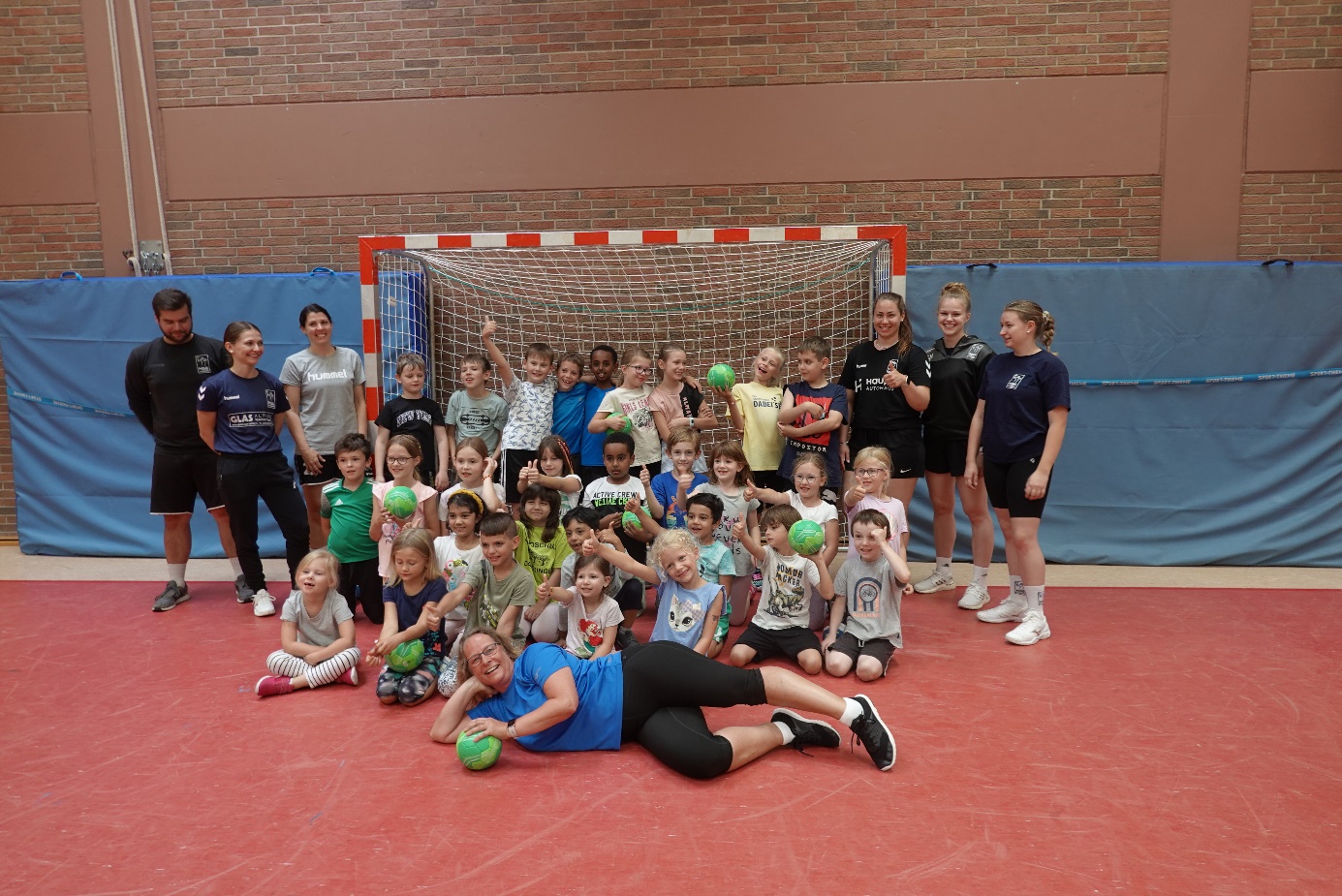 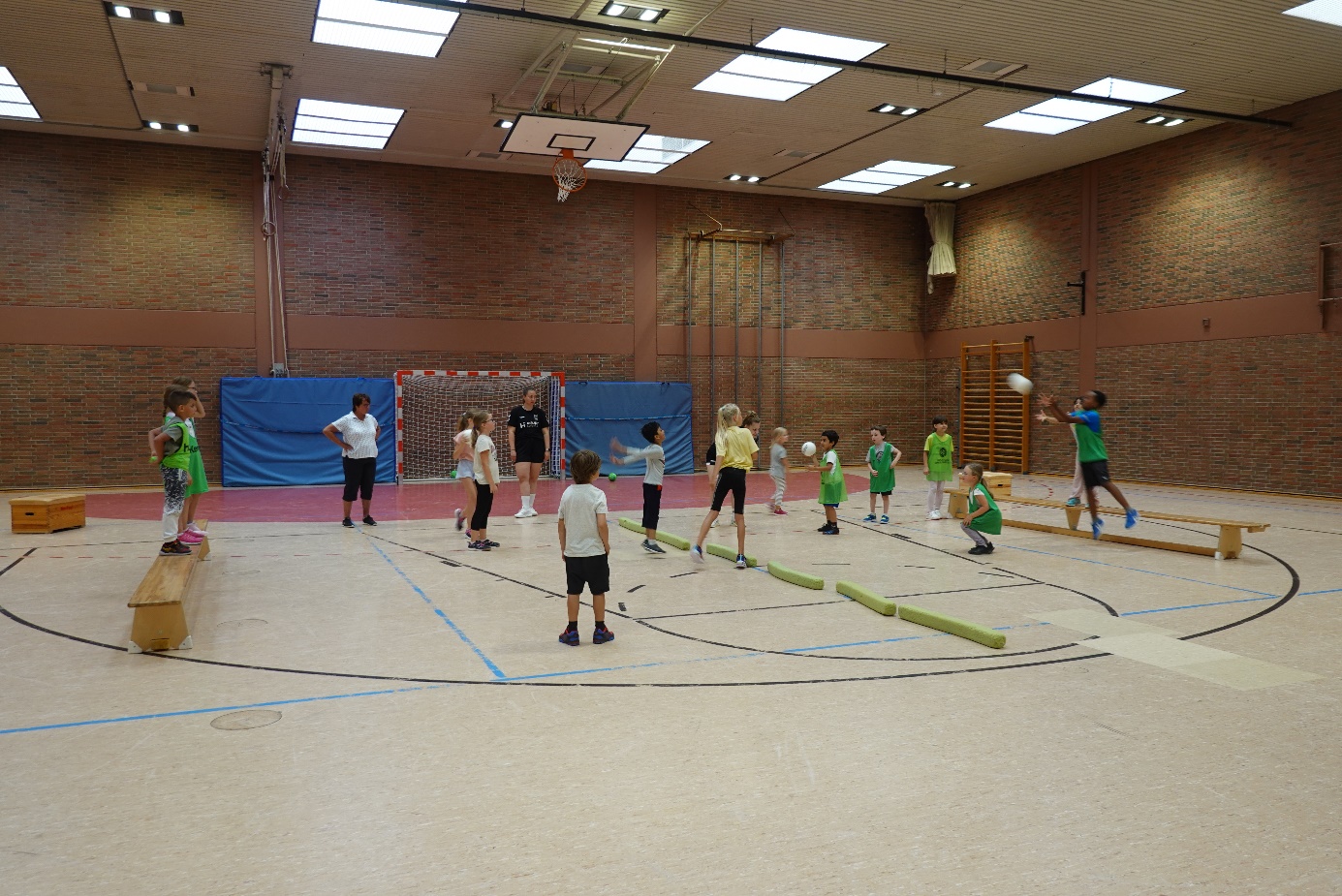 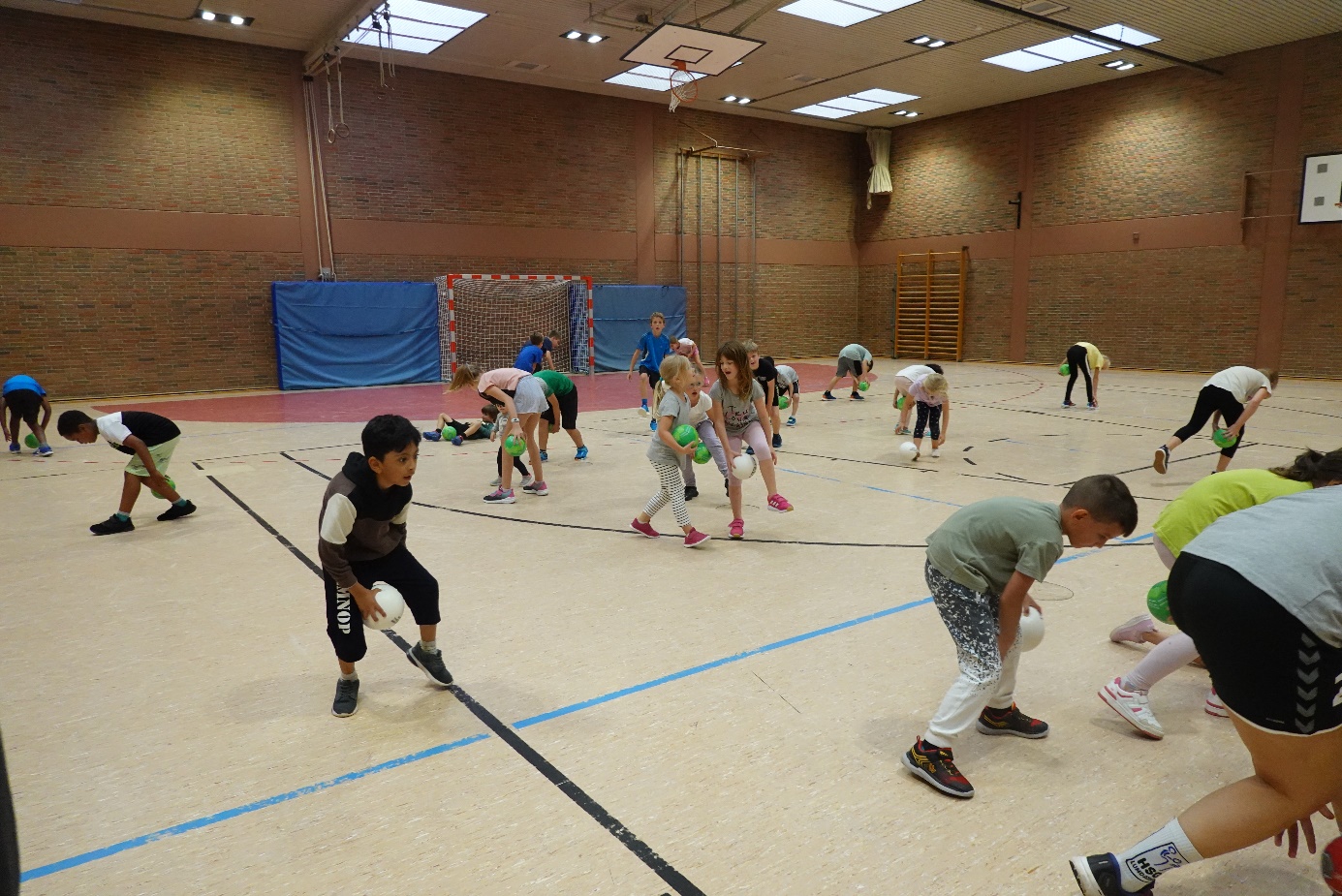 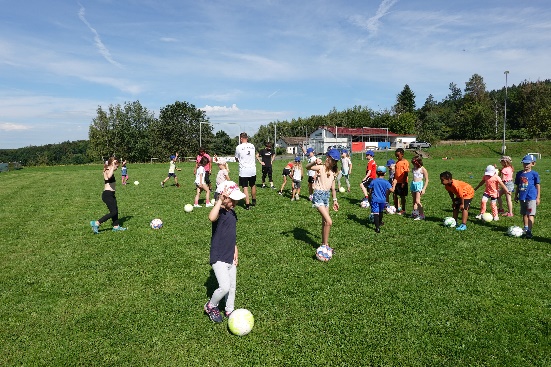 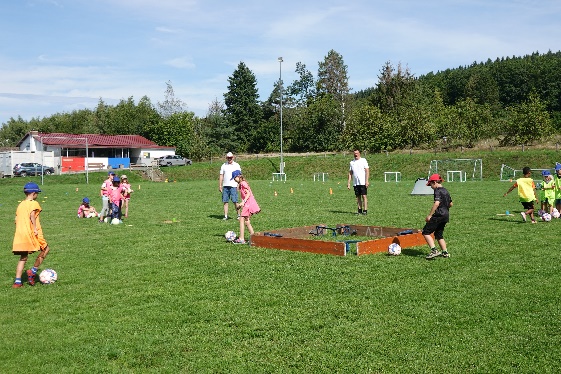 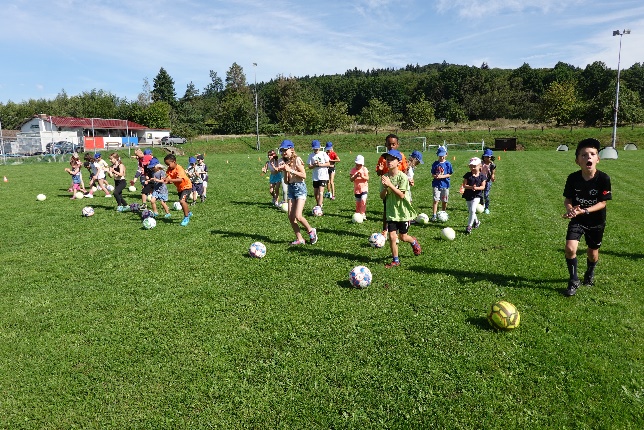 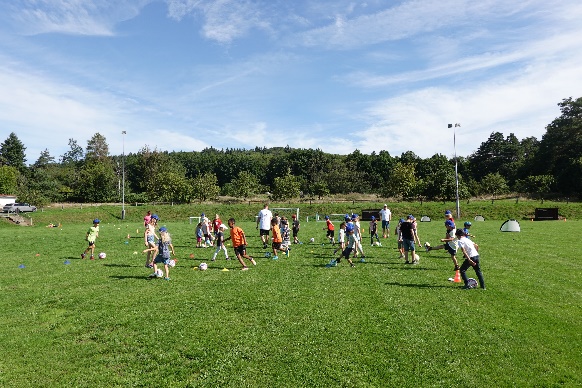 